Literacy Activity #2“My Life Story Board”It’s your rime to create your autobiography. Instead of writing it out in paragraph form you are to create a story board. This will count as a formal grade and is due Friday September 9, 2016. I expect you to be creative and include the items listed below. You must include two hand drawn pictures and have color on your story board. I will provide you with the copy paper to complete your work. I have provided an example below for you as well.1. Quote and its importance to you2. Influential person in your life and why3. Hobbies4. Career Goals5. Personal Goals6. College you would like to attend7. Favorite Author or Book8. Legacy that you would like to leave behind9. Pet Peeve10. One Word that describes you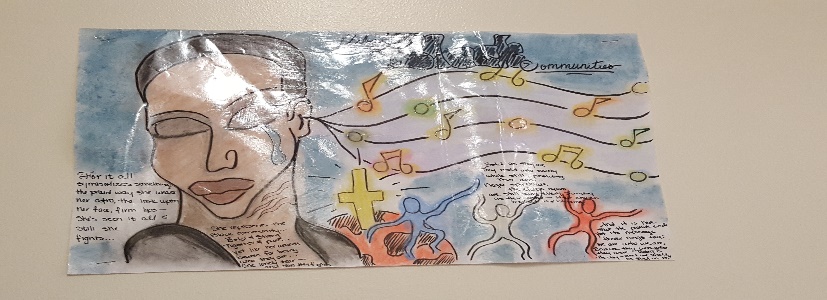                         RubricOn Time		10ptsCreativity		10ptsColor			5pts10 Required Items	75ptsTotal 			100pts